Základná škola s materskou školou, Koperníkova 1707/21, 059 51 Poprad – Matejovce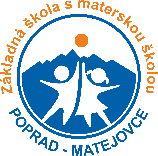 MATERSKÁ ŠKOLA LIDICKÁ ULICA 3490/72, POPRAD - MATEJOVCEŽ I A D O S Ťo prijatie dieťaťa na predprimárne vzdelávanie v materskej školeDole podpísaný rodič/zákonný zástupca žiadam o prijatie môjho dieťaťa na predprimárne vzdelávanie do Materskej školy: Lidická 3490/72, Poprad – Matejovce, v školskom roku ................/............................od .....................................................................................................Meno, priezvisko dieťaťa: ........................................................................................................................................................ Dátum narodenia: ................................................Rodné číslo: ........................................................Národnosť: ...........................................................Štátna príslušnosť:................................................Bydlisko:........................................................................................................................................PSČ: ....................................................................Zdravotná poisťovňa/číslo:..................................Dieťa toho času navštevuje/nenavštevuje * MŠ na ulici:..............................................................Meno, priezvisko matky: ............................................................................................................Trvalé bydlisko: ............................................................................................................................ Adresa zamestnávateľa:.................................................................................................................tel.č.:......................................................................e-mail: ...........................................................................................................................................Meno, priezvisko otca: ................................................................................................................Trvalé bydlisko: ............................................................................................................................ Adresa zamestnávateľa:.................................................................................................................tel.č.:.......................................................................e-mail:............................................................................................................................................Korešpondenčná adresa rodiča/zákonného zástupcu: ........................................................................................................................................................Som – nie som* poberateľom dávky v hmotnej núdzi alebo životného minima*.* nehodiace sa prečiarknuťPrihlasujem svoje dieťa :a) na celodennú výchovu a vzdelávanie (s poskytnutím desiaty, obeda, olovrantu)b) na poldennú výchovu a vzdelávanie (s poskytnutím desiaty, obeda)Prehlasujem, že údaje uvedené v tejto žiadosti sú pravdivé a úplné. V prípade prijatia môjho dieťaťa do materskej školy sa zaväzujem, že budem dodržiavať školský poriadok materskej školy, riadne a včas uhrádzať príspevok na čiastočnú úhradu výdavkov materskej školy podľa § 28 ods. 5 zákona č. 245/2008 Z. z. o výchove a vzdelávaní (školský zákon)... a príspevok na čiastočnú úhradu nákladov za stravovanie podľa § 140 ods. 9 a 10 zákona č. 245/2008 Z. z. o výchove a vzdelávaní (školský zákon)... Som si vedomá/ý, že v prípade porušovania školského poriadku školy môže riaditeľka materskej školy, po predchádzajúcom písomnom upozornení, vydať rozhodnutie o predčasnom ukončení predprimárneho vzdelávania.V Poprade - Matejovciach dňa: ................................        .............................................................                                                        podpis rodičov/zákonných zástupcovPrijala dňa: ............................................................podpis zástupkyne RŠ pre MŠPotvrdenie o zdravotnej spôsobilosti:podľa § 24 ods. 7 zákona  č. 355/2007 Z. z. o ochrane, podpore a rozvoji verejného zdravia a o zmene a doplnení niektorých zákonov v znení neskorších predpisov a § 59 ods. 4  zákona č. 245/2008 Z.z. o výchove a vzdelávaní a o zmene a doplnení niektorých zákonov v znení neskorších predpisovMeno a priezvisko dieťaťa:  ......................................................................................................................Dieťa  absolvovalo          / neabsolvovalo  		povinné očkovanie.Dieťa  je spôsobilé          / nie je spôsobilé         	navštevovať materskú školu.Alergie, druh a stupeň postihnutia, iné závažné problémy:........................................................................................................................................................................................................................................................................................................................................V Poprade - Matejovciach dňa: ..................	                   ..............................................................        Pečiatka, podpis lekára